Fiche élèveSortie au marchéNom(s) de(s) l’enseignant.e(s) :							    Collège-Ville : E. TrioletDate/Année : 2018Jeu de piste sur le marché !Date : ………………………….Classe :………………………..Mon binôme : ………………………………………………………………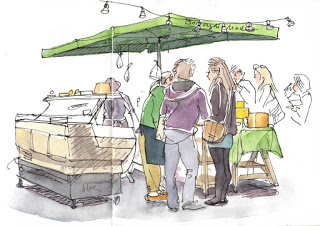 Borough Market by Lis WatkinsLieu de notre sortie : ……………………………………………………………………………………..….Nous sommes accompagnés par : ……………………………………………………………………..Collez ici une photo réalisée durant cette enquête sur le marché !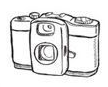  Dans ce cadre, vous pouvez réaliser un croquis, un dessin, ou toute autre œuvre que vous a inspiré cette sortie !Menons l’enquête :Mission n°1 : nous devons trouver un PRODUCTEUR :Comment définit-il son métier ? ………..…………………………………………………….…………………………………………………………….……………………………………………………………………………………………………………………………………………………………………………………………………………………………………………………………………………………………………………………………………………………………..…………………………………………….Comment fixe-t-il ses prix ?........................................................................…………………………………………………………………………………………………………………………………………………………………………………………………………………………………………………………………………………………………………..………………………………………….Quelles sont ses principales dépenses de production ? la main d’œuvre pour les récoltes les produits de traitement et les engrais le matériel (tracteurs, autres machines) Autre : préciser……………………………………………………………………………………..Des questions que vous avez préparées avant la sortie et que vous vouliez poser à ce marchand :……………………………………………………………………………………………………………………………………………………………………………………………………………………………………Réponse :…………………………………………………………………………………………………………………………………………………………………………………………………………………………………………………………………………………………………………………………………………………………………………………………………………………………………………………………………………………………………………………………………………………….…………………………………………………………………………………………………………………………………………Réponse : ……………………………………………………………………………………………………………………………………………………………………………………………………………………………………………………………………………………………………………………………………………………………………………………………………………………………………………………..... Menons l’enquête :Mission n°2 : nous devons trouver un REVENDEUR :Comment définit-il son métier ? ………..…………………………………………………….…………………………………………………………….……………………………………………………………………………………………………………………………………………………………………….……………………………………………………………………………………………………………………………………………………………………………………..…………………………………………….Comment fixe-t-il ses prix ?........................................................................………………………………………………………………………………………………………………….………………………………………………………………………………………………………………….………………………………………………………………………………………………………………….Où se fournit-il principalement en produits frais ?  Chez des producteurs locaux Au marché de Corbas Chez d’autres grossistes  Autre : préciser……………………………………………………………………………………..Des questions que vous avez préparées avant la sortie et que vous vouliez poser à ce marchand :……………………………………………………………………………………………………………………………………………………………………………………………………………………………………Réponse :…………………………………………………………………………………………………………………………………………………………………………………………………………………………………………………………………………………………………………………………………………………………………………………………………………………………………………………………………………………………………………………………………………………….…………………………………………………………………………………………………………………………………………Réponse : …………………………………………………………………………………………………………………………………………………………………………………………………………………...……………………………………………………………………………………………………………………………………………………………………………………………………………………………………Etudier et comparer les prix des produits : en choisir 6 :Chez le producteur :Quels sont les fruits et légumes que vous retrouvez le plus souvent sur les étals des producteurs ?Pourquoi le choix de produits est-il moins large que chez un revendeur ?Relevez le nom de produits (fruits, légumes, fromages, etc.) que vous ne connaissez pas :Etudier et comparer les prix des produits : en choisir 6 :Chez le revendeur : Quels sont les fruits et légumes que vous retrouvez le plus souvent sur les étals des producteurs ?Pourquoi le choix de produits est-il moins large que chez un revendeur ?Relevez le nom de produits (fruits, légumes, fromages, etc.) que vous ne connaissez pas :A partir d’un fruit ou légume que vous ne connaissez pas, demandez au marchand de vous donner une recette pour le préparer :Produit inconnu :  ……………………………………………………………Recette du / de la ………………………………………………………………..Ingrédients :Préparation : ……………………………………………………………………………………………………………………………………………………………………………………………………………………………………………………………………………………………………………………………………………………………………………………………………………………………………………………………………………………………………………………………………………………………………………………………………………………………………………………………………………………………………………………………………………………………………………………………………………………………………………………………………………………………………………………………………………………………………………………………………………………………………………………………………Compte rendu de votre enquête de terrain :Racontez ici :Ce qui vous a plu / intéresséCe qui vous a gêné, déçu, dépluCe que vous auriez aimé faire, dire, demander…Ce qui vous a le plus étonné…………………………………………………………………………………………………………………………………………………………………………………………………………………………………………………………………………………………………………………………………………………………………………………………………………………………………………………………………………………………………………………………………………………………………………………………………………………………………………………………………………………………………………………………………………………………………………………………………………………………………………………………………………………………………………………………………………………………………………………………………………………………………………………………………………………………………………………………………………………………………………………………………………………………………………………………………………………………………………………………………………………………………………………………………………………………………………………………………………………………………………………………………………………………………………………………………………………………………………………………………………………………………………………………………………………………………………………………………………………………………………………………………………………………………………………………………………………………………………………………………………………………………………………………………………………………………………………………………………………………………………………………………………………………………………………………………………………………………………………………………………………………………………………………………………………………………………………………………………………………………………………………………………………………………………………………………………………………………………………………………………………………………………………………………………………………………………………………………………………………………………………………………………………………………………………………………………………………………………………………………………………………………………………………………………………………………………………………………………………………………………………………………………………………………………………………………………………………………………………………………………………………………………………………………………………………………………………………………………………………………………………………………………………………………………………………………………………………………………………………………………………………………………………………………………………………………………………………………………………………………………………………………………………………………………………………………………………………………………………………………………………………………………………………………………………………………………………………………………………………………………………………………………………………………………………………………………………………………………………………………………………………………………………………………………………………………………………………………………………………………………………………………………………………………………………………………………………………………………………………………………………………………………………………………………………………………………Retour d’enquête, en classe. Qu’avons-nous appris ?L’origine des produits vendus est diverse :En classe entière, partageons nos connaissances :Sur la carte de région, localisez les produits vendus par les producteurs :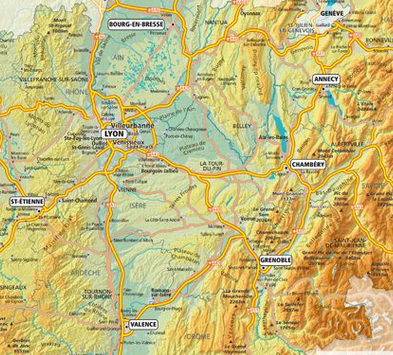 Sur le planisphère, localiser l’origine des produits vendus par les revendeurs :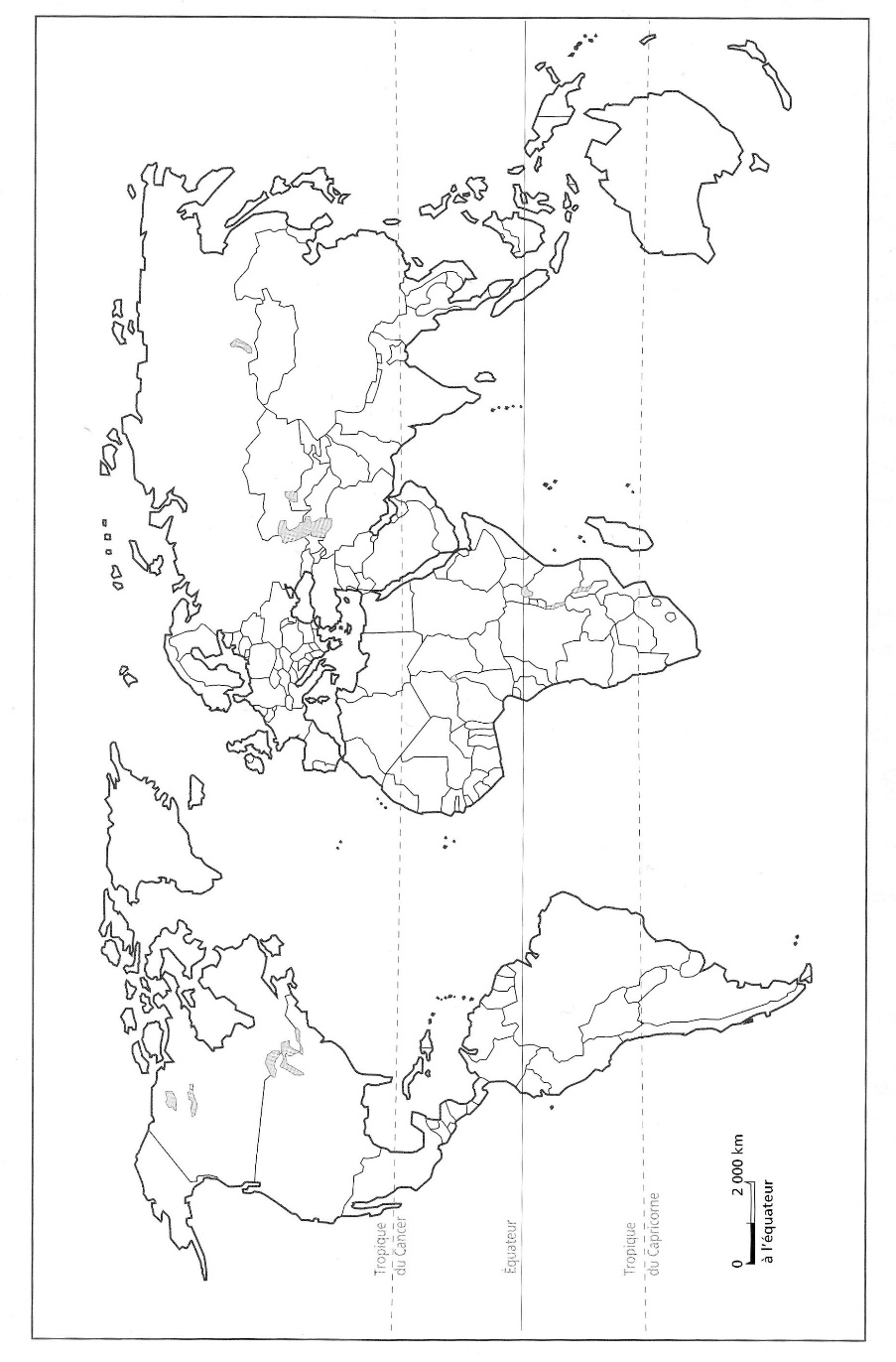 Annexe 1 : Grille des domaines de compétencesAnnexe 2 : Fiche ODD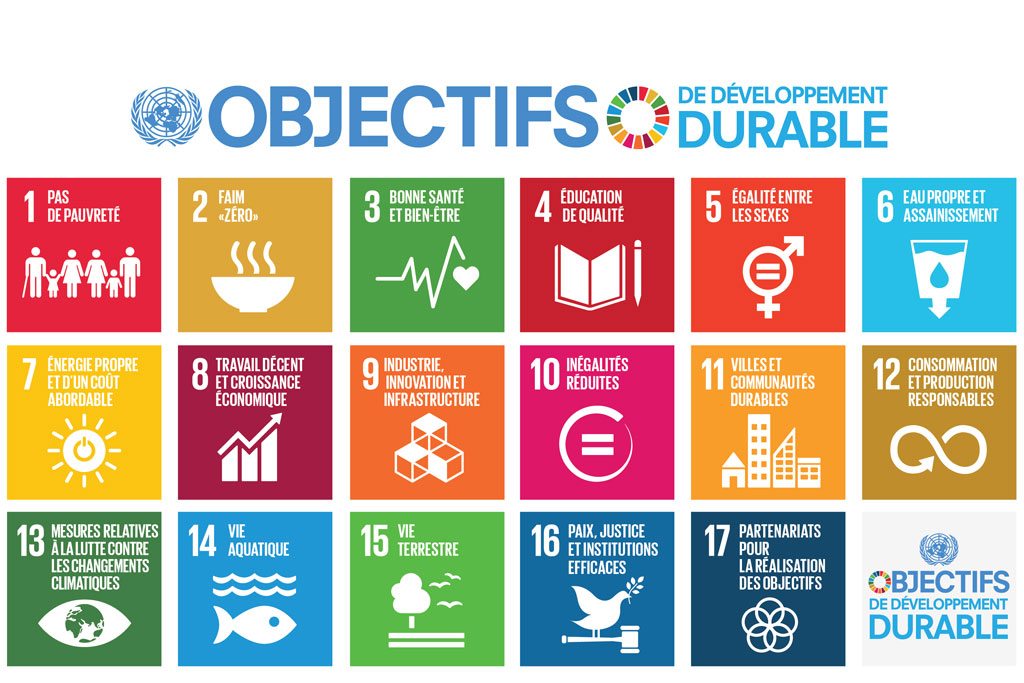 Discipline 1 :  	Discipline 2 :  Discipline 3 :  Niveau :  Domaine(s) de compétences :Grille des domaines de compétences en Annexe 1 1.1              1.2              1.3              1.4 2                 3                  4                 5   Parcours :   Avenir                   Citoyen Santé                    Arts et cultureDurée (heures) : Format de la séance :  Thématique(s) :  Production        Commercialisation et distribution Nutrition-santé Gouvernance et politiques alimentaires Justice et solidarité alimentaires Environnement et changements globauxObjectif(s) de Développement Durable :Fiche ODD en Annexe 2ODD 1 : ODD 2 : ODD 3 : Produit :Prix producteurLabel de qualité ?Origine du produitProduit :Prix producteurLabel de qualité ?Origine du produitNumérotationSignification1.1Comprendre, s’exprimer en utilisant la langue française à l’oral et à l’écrit1.2Comprendre, s’exprimer en utilisant une langue étrangère et, le cas échéant, une langue régionale1.3Comprendre, s’exprimer en utilisant les langages mathématiques, scientifiques et informatiques1.4Comprendre, s’exprimer en utilisant les langages des arts et du corps2Les méthodes et outils pour apprendre3La formation de la personne et du citoyen4Les systèmes naturels et les systèmes techniques5Les représentations du monde et l’activité humaine